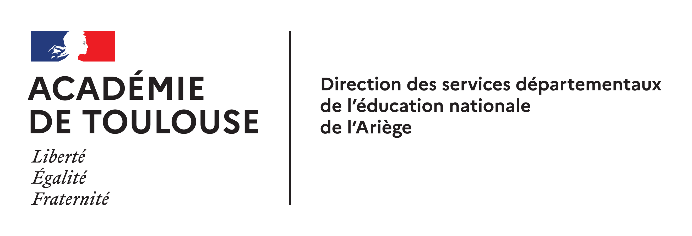 Service Départemental à la Jeunesse, à l’Engagement et aux Sports de l’Ariège (SDJES) 7 rue du Lt Paul DELPECH -  BP 40077 -  09008 FOIX CEDEXCet agrément est accordé uniquement aux associations justifiant de 3 ans d’existence et répondant aux critères énoncés dans la loi n° 2001-664 dite loi « DDOSSEC »Titre de l’associationAdresse du siège social CoordonnéesDéclaration et publication au Journal OfficielSi les activités de l’association se déroulent dans un équipement, mentionner le nom et l’adresse :Activités, publics visés, horaires, etc. :Public visé et adhérents :Activités existantes :Activités projetées :Indiquer ici les nouvelles activités que l’association envisage de mettre en place : (préciser l’échéance)Mobiliers :Indication sommaire des matériels pédagogiques dont dispose l’association pour ses activités (ex : moyen de transport, matériel audiovisuel, informatique, reprographie, matériel de plein air…)Bénévoles, adhérents et usagers :Salariés :Personnes rémunérés et bénévoles :Description sommaire des activités ordinaires et principales de l'association:En quoi ces activités répondent-elles à l'ambition d’éducation populaire ?Ces activités sont destinées : Seulement aux membres de l'association Seulement à des usagers extérieurs Aux 2Par qui ces activités sont-elles encadrées ? Des bénévoles 							-> nombre (approximatif) : Des employés mis à la disposition de l'association par un tiers 	-> nombre : Des employés permanents de l'association 				-> nombre : Des employés en CDD 						-> nombre : Des vacataires ou autres intervenants ponctuels rémunérés	nombre :Les personnes assurant l'encadrement des activités disposent-elles de diplômes de l'animation socioculturelle ou sportive ?Si oui, lesquels, et en quel nombre ?Certaines personnes assurant l'encadrement des activités peuvent-elles justifier d'autres qualifications (diplômes, formations, expériences professionnelles) en relation avec des compétences éducatives ou pédagogiques?Si oui, lesquelles, et en quel nombre?Pour l'élaboration et la mise en œuvre de ces activités, l'association fait-elle appel à des partenaires extérieurs?Si oui, de quel type de partenaire s'agit-il?Partenaires institutionnels :Partenaires associatifs :Collectivités locales, autres : Décrire le fonctionnement démocratique de l’association (mode de décisions, nombres de CA et de bureau par an, mode de consultations des adhérents etc..)Parmi les dirigeantsCombien sont des membres fondateurs ?    Combien exercent en continu ce type de fonction depuis plus de 10 ans et pourquoi ?       Le mandat des dirigeants est-il renouvelable? 							Si oui, combien de fois?Certains sont-ils rémunérés pour leur fonction de dirigeant? 				Dans quel cadre?  		À quelle hauteur? (Par an) Certains dirigeants sont-ils par ailleurs salariés (ou intervenants rémunérés) de l'association  	Si oui, quel est leur nombre?     	Sont-ils présents en tant que représentants des salariés?        	Participent-ils aux décisions dans les mêmes conditions que les autres dirigeants?Je soussigné(e), représentant(e) légal de l’association, sollicite l’agrément Jeunesse Éducation Populaire pour les motifs suivants :Date et signature : Un exemplaire des statuts en vigueur de l’association (datés du dépôt en Préfecture)Le rapport moral* présenté lors des 2 dernières assemblées généralesLe rapport financier* présenté lors des 2 dernières assemblées généralesLe budget prévisionnel* pour l’année en coursLe compte de résultats* du dernier exercice closLe rapport d’activité* des 2 derniers exercicesLe procès-verbal* des 2 dernières assemblées généralesL’attestation sur l'honneur du respect du contrat d'engagement républicainLe présent dossier, dûment complété et signé*La composition des instances dirigeantes* de l’association, avec l’indication des nom, prénom(s), profession, date de naissance et domicile des membres de ces instances ; préciser également la fonction de chacun au sein de l’instance (président, trésorier, etc.Les documents publiés par l’association (dossier de presse, affiche, projets pédagogiques et/ou éducatifs…)* tous ces documents doivent être signés par le représentant légal de l’associationSuivi technique et pédagogique :Virginie DEVOLDER 05 67 76 59 54virginie.devolder@ac-toulouse.frSuivi administratif :Corinne LAGARDE 05 67 76 52 10corinne.lagarde@ac-toulouse.frN° et rueCode PostalCommuneTéléphoneCourrielDate de création de l’association :Date de déclaration au greffe des associationsN° RNA (n° à 9 chiffres commençant par W)WDate de publication au Journal OfficielDate de la dernière modification des statuts :Activités artistiques□ Théâtre□ Danse□ Musique□ Arts plastiques□ Spectacles vivantsAutres activités de spécialisation□ Activités scientifiques et technologiques□ Environnement□ Autres (à préciser)PUBLIC VISEPUBLIC VISEPUBLIC VISEPUBLIC VISEPUBLIC VISEADHERENTSADHERENTSADHERENTSADHERENTSEnfantsPréadosAdosAdultesAutres- de 18 ans+ de 18 ansNon précisésTotalNature de l’activitéEffectif des participantsLieu où se déroule l’activitéDate et horaires (sinon périodicité)Nombre total de bénévoles réguliersDont nombre de moins de 18 ans :Dont nombre de 18-25 ans :Dont nombre de plus de 25 ans :Nombre total de membres de l’association :Dont nombre de moins de 18 ans :Dont nombre de 18-25 ans :Dont nombre de plus de 25 ans :Nombre total d’usagers (personnes non adhérentes qui bénéficient cependant des activités de l’association) :Dont nombre de moins de 18 ans :Dont nombre de 18-25 ans :Dont nombre de plus de 25 ans :Nombre total de salariés :Soit total en ETP :Dont nombre en CDI (+ ETP) :Dont nombre en CDD (+ ETP) :Dont nombre occasionnels ou saisonniers (+ ETP) :Nom & prénomFonctionDiplôme et/ou formationRémunération(oui ou non)